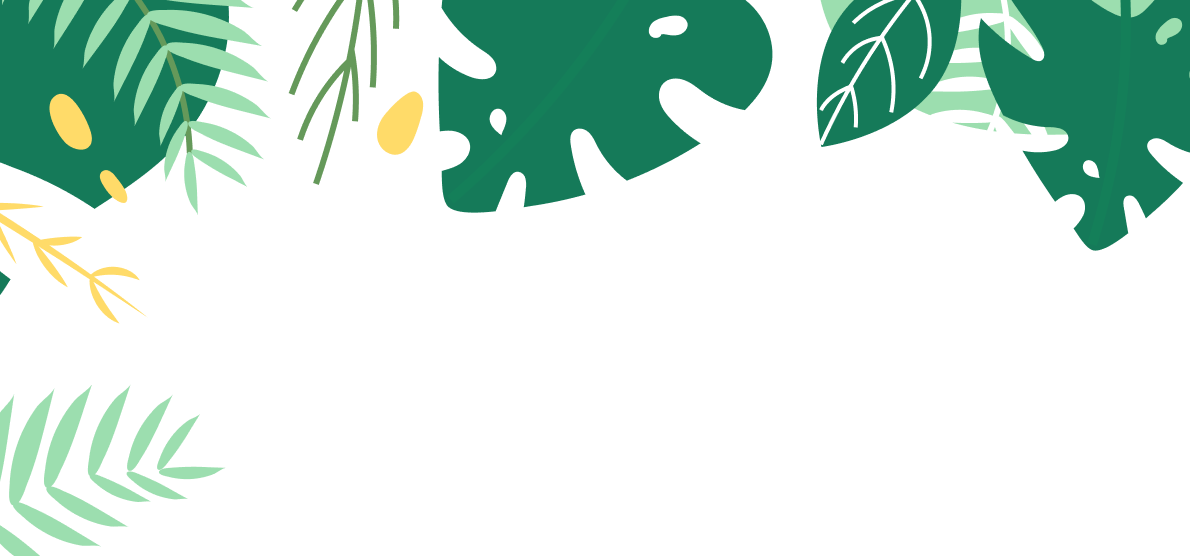 Немного о себеЯ научился этим летомИ достиг результатовФотографии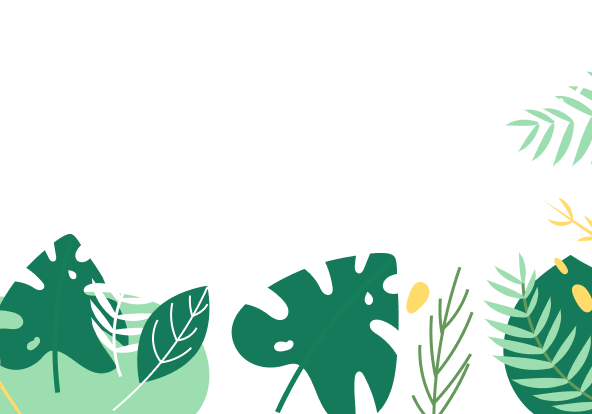 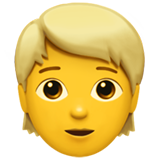 Белошедов Павел Андреевич, 16 лет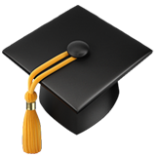 УО «МГМПТК»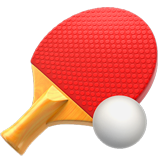 Спорт, бег, плавание, турники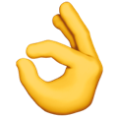 Подтягиваться 28 разОтжиматься на брусьях 49 разДелать 7 выходов на два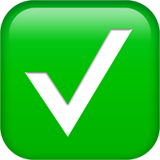 Укрепил физическое здоровьеЗанял 1 место по отжиманиямВ этом деле лучше всех